HILMAR HIGH SCHOOL AG MECHANICS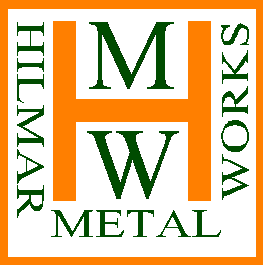 (209) 667-8366	FAX (209) 669-5452SHOP CONTRACTThis agreement is entered into this                      day of                                    , 20         , until                                                       , or when the project is completed and paid in full, by and between (student)                                                     , (parent)                                                                         , and the Hilmar High School Ag Shop Advisor,                                                                , and covers the student’s enterprises/projects which will be built in the Ag Shop.This agreement contains statements concerning responsibility for providing equipment, material, fees, capital (money), and management, which will be necessary for the completion and final payment of each project.                                                                                   THE STUDENT and/or OWNER DO AGREE TO THE FOLLOWING:1.	Provide a neat and precise working drawing of each project prior to starting. The plans will include dimensions and material I.D.2.	Provide an accurate Bill of Materials of each project prior to starting.3.	Prior to the start of each project the student and/or owner will pay to “Hilmar Agriculture Department” no less than one-half of the estimated cost of the project. Also, at no time during the construction phase will the student and/or owner owe the Hilmar Agriculture Department more than $400.00.4.	The student and/or owner must pay all material costs plus a 20% shop charge (to cover the use of equipment and costs of consumables), before projects are taken home.5.	At no time will an incomplete project be allowed to be taken home unless special arrangements are made with the instructor. Incomplete projects are those which have not been completed to the satisfaction of the ag mechanics instructor.6.	Understand that unfinished projects of students who will not be returning the following year will become the responsibility of the owner to complete.  These projects will be removed from the Ag Shop as soon as possible to allow room for future student projects.HILMAR AGRICULTURE DEPARTMENT AGREES TO PROVIDE THE FOLLOWING:1.	Use of shop space and equipment related to the planning and completion of the student’s Ag Shop projects.2.	Instruction and guidance throughout the duration of the project(s).3.	Evaluation of the student’s performance (grade).NOTES:1.	Any changes or mistakes in the design and construction of the project will likely change the cost of the project. Students and/or owners are responsible for the final costs incurred from each project.2.	The Hilmar Agriculture Department reserves the right to sell or disassemble any project which is not paid for and taken home within a 60 day period following the completion of the course in which the student is constructing the project(s). Incomplete projects will revert in ownership to the Hilmar Agriculture Department and the student and/or owner will forfeit monies paid to that point.3.	All project account balances will be paid in full by June 15 of each year.	Parent Signature:	                                                               	Date:				     	Student Signature:	                                                               	Date:				      	Instructor Signature:	                                                               	Date:				   	Owner Signature:	                                                               	Date:				  	Name (print): 	                                                                   	    	Address: 	                                                                 	Phone:				 